METALESMuy fuerte caída de las acciones del sector MATERIALS.En la semana fue el sector del MERVAL mas castigado.ALUA cierra en $ 30.95 abajo el -15.67% respecto de la semana anterior.ERAR-TXAR cotiza en $ 23.00 con baja de -8.00%El oro cierra negativo en us$ 1.495,60 la onza troy (1 oz troy = 31.10 gramos) abajo el -3.68% respecto del cierre semanal anterior.VALE cierra negativa en el mercado local y levemente positiva en N.Y.El cedear que la representa cierra en $ 457,50 bajando el -6.44% respecto del cierre semanal anterior y en N.Y. cierra en us$ 11.77 con suba de 0.26%. EVOLUCION DE LOS ACTIVOS EN LA SEMANA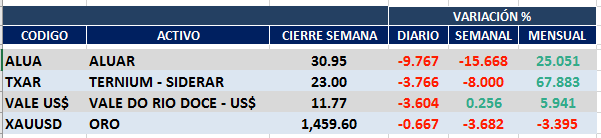 ALUA (Cierre al 08/11/19 $ 30,95)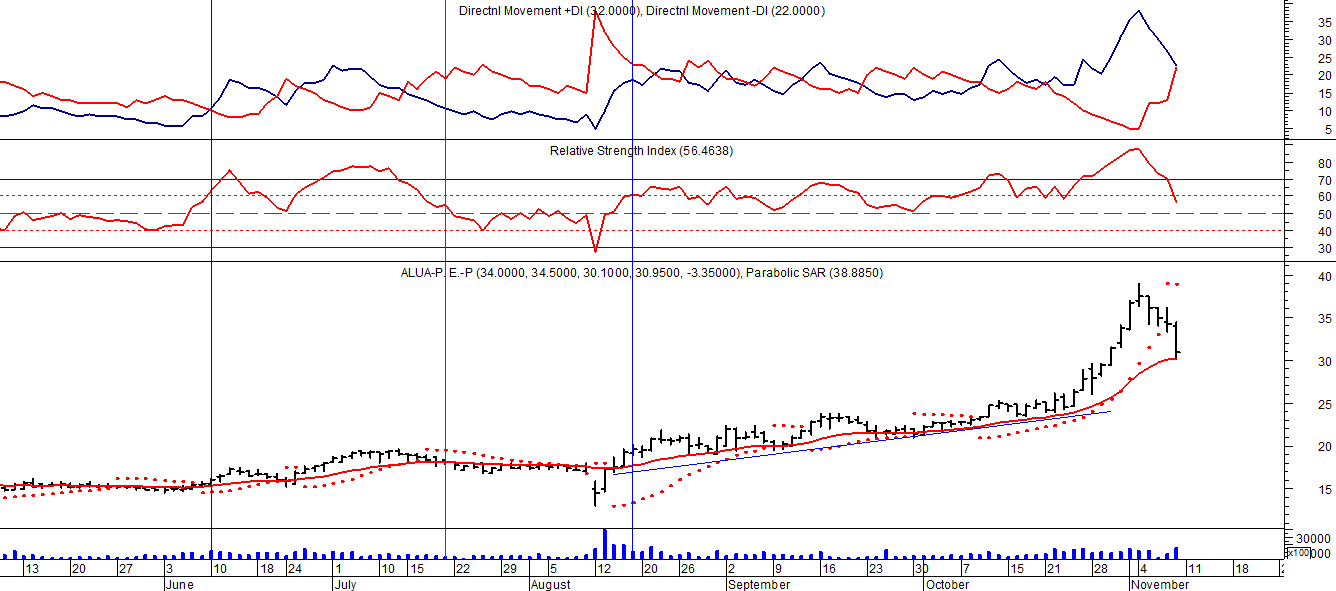 ERAR_TXAR (Cierre al 08/11/19 $ 23,00) 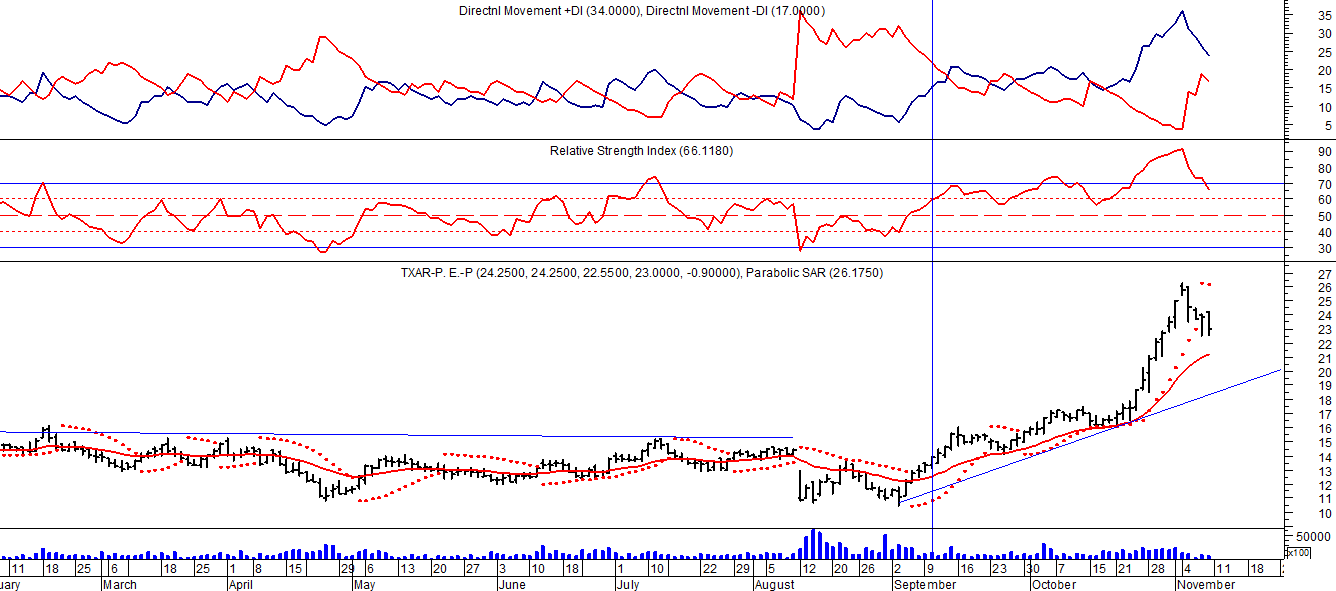 Señal de compra el 09/09 en $ 13,00.ORO (Cierre al 08/11/19 US$ 1.459,60) 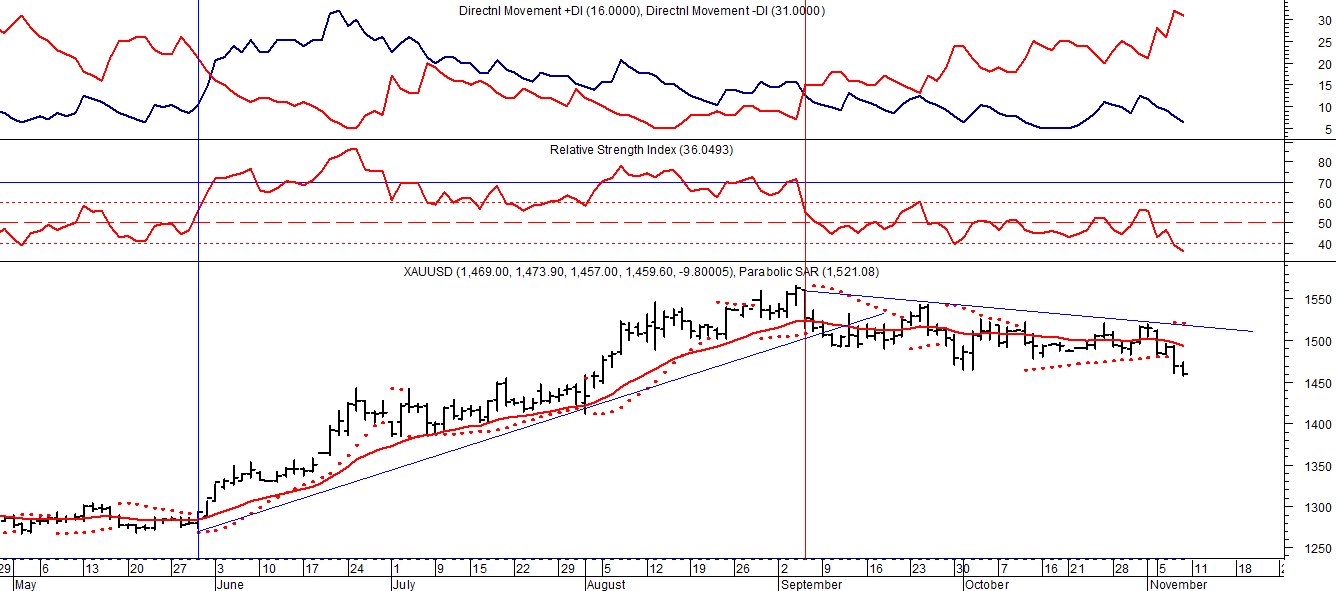 Señal de compra el 30/05 us$ 1.300.Señal de venta el 06/09 en us$ 1.530.VALE ADR (Cierre al 08/11/19 US$ 11.77) 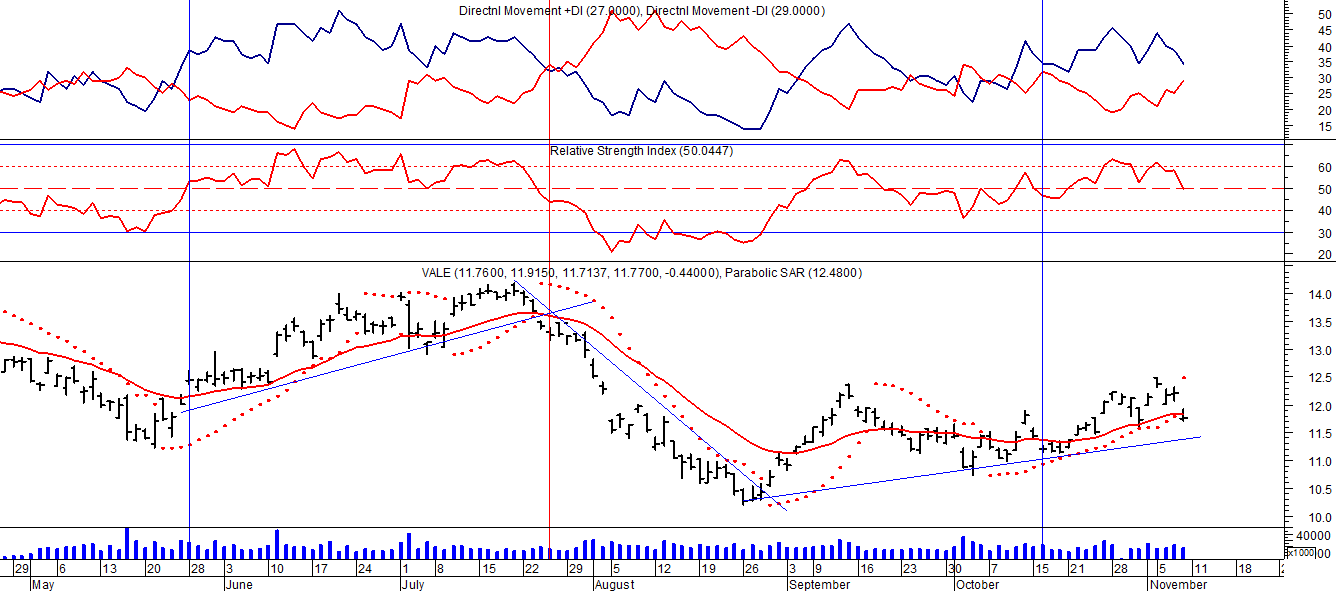 Señal de compra el 24/05 en us$ 12.00.Señal de venta el 24/07 en us$ 13.50.Señal de compra el 15/10 en us$ 11.50.